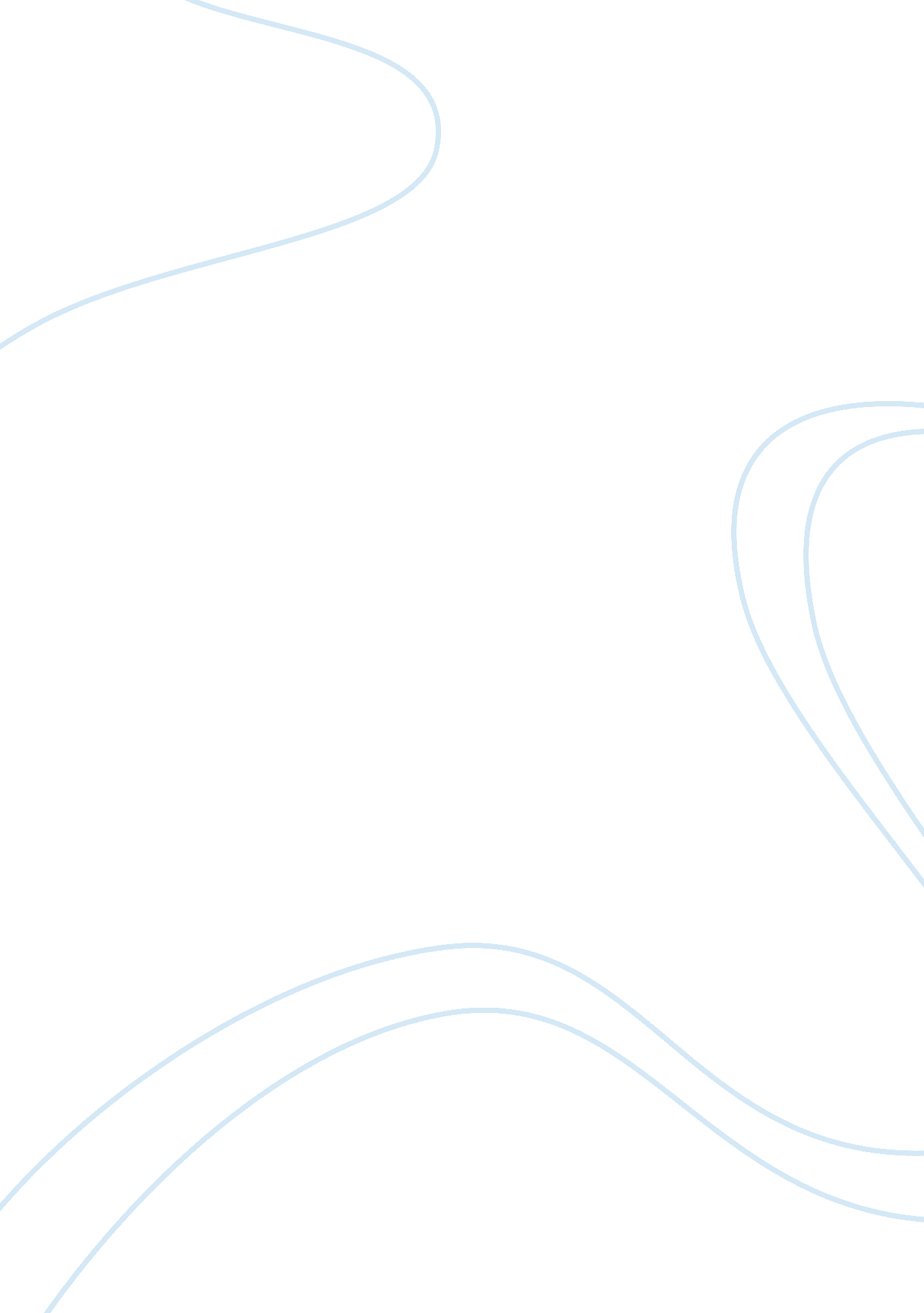 Report 8Linguistics, English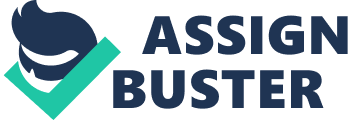 Teacher Provide the appropriate MLA citation. Buchanan, Patrick J. of the Book. “ To Reunite a Nation”. of Publication: Publisher, Year of Publication. Book. 
2. Summarize each source 
The article entitled “ To Reunite a Nation” by Patrick Buchanan was a narrative on how America is Balkanized due to mass immigration. According to Buchanan, the immigration explosion is so pervasive that it could now equal the population of native born Americans such as the case of Mexican Americans in California. This could pose a problem not only in rising social welfare cost, higher taxes and making wages utterly low but of other graver national concern. Buchanan cite the grave concern that due to mass immigration, America lost its common history and common experience and it would become difficult to “ reunite the country. 
3. Provide a quotation from source with appropriate in-text citation. 
“ Major consequences flow from having an immigration stream taht ignores education or skills. Immigrants are now more likely than native-born Americans to lack a high school education” (Buchanan 406). 
4. Respond to the quotations. 
This quotation meant that America’s present immigration policy is skewed towards admitting immigrants who are less skilled and less educated whose level of skills and education are comparable to high school graduate native born Americans. As a result of this wrong immigration policy, there are more immigrants who are dependent on welfare compared before and this has negative effects on American society such as higher social expenditures and higher taxes. Further, this kind of immigration policy is skewed more on admitting immigrants which are less needed by American economy because it ignores skills, education, age and experience unlike in Canada and Australia whose immigration policy are point based depending on the immigrants skills, education and other attributes which could be beneficial to their host country. 
5. Who is the probable audience for these sources? Provide evidence for your conclusions 
The audience of the source are Americans and policy makers. The essay (or mostlikely, a speech) was probably written for a president and delivered by a President (although we do not know who exactly) evident with these passages from the texts; 
“ That is why I am proposing immigration reform to make it possible to fully assimilate the thirty million immigrants who have arrived in the last thirty years. As president, I will ask Congress to reduce new entry visas to 300, 000 a year, which is enough to admit immediate family members of new citizens....” 